EAST  COUNTY COUNCIL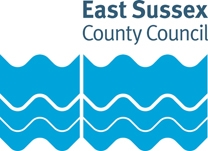 Job DescriptionKEY TASKSTo supervise pupils at lunchtime whether indoors or outside in accordance with the instructions of the headteacher or Senior Mid-day Supervisory Assistant.To provide positive and firm control by implementing the school discipline/behaviour policy.  To encourage play activities.To deal with cases of unruly or unsocial behaviour by pupils where appropriate, or report the incident immediately to the headteacher or his/her nominated representative.To mop up and wipe spillage from the floor surfaces or meal tables, and ensure that the dining area is left in a tidy condition. To ensure that any injury or sickness of pupils is reported immediately to the First Aider or headteacher and the office.  (Where appropriate, administer basic first aid and record all details in the first aid book.)  To clean up after sickness of children.To check that no pupil remains in outside areas when afternoon lessons are about to begin.To carry out the above duties in accordance with the Children’s Services Department’s Equal Opportunities Policy.All school based staff have the responsibility for promoting the safeguarding and welfare of children.  All school staff should be aware of the school’s Child Protection and Safeguarding Policy and work in accordance with this document at all times.This job description sets out the duties of the post at the time when it was drawn up. Such duties may vary from time to time without changing the general character of the duties or the level of responsibility entailed.  Such variations are a common occurrence and cannot of themselves justify a reconsideration of the grading of the post.EAST SUSSEX COUNTY COUNCILPerson SpecificationPost Title: Midday Supervisory Assistant (MDSA)Location: CountywideGrade: Single Status 1EAST  COUNTY COUNCIL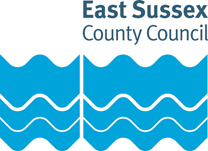 Health & Safety FunctionsThis section is to make you aware of any health & safety related functions you may be expected to either perform or to which may be exposed in relation to the post you applying for. This information will help you if successful in your application identify any health related condition which may impact on your ability to perform the job role, enabling us to support you in your employment by way of reasonable adjustments or workplace support.DEPARTMENT:SchoolsLOCATION:CountywideJOB TITLE: Supervisory Assistant (MDSA)GRADE:East Sussex Single Status Grade 1RESPONSIBLE TO:Headteacher or Senior MDSAMAIN PURPOSE OF THE JOB:To supervise and take care of the children during the lunch time period in all areas inside and outside of the school.Essential CriteriaDesirable CriteriaMethod of Assessment/Source of InformationKey Skills & AbilitiesAbility to use language and other communication skills that children can relate toAble to converse at ease with customer and provide advice in accurate spoken EnglishAbility to demonstrate active listening skillsAbility to empathise with the needs of childrenAbility to work within and apply all school policies e.g. behaviour management, Health &  Safety, Equal OpportunitiesAbility to work effectively with colleaguesApplication/InterviewEducation &QualificationsApplication/InterviewKnowledgeA basic knowledge of Health & Safety requirements in a school environmentKnowledge of the school’s behaviour management policyApplication/InterviewExperienceExperience of establishing positive relationships with children Previous experience of working as a Mid-day Supervisory Assistant or           other work  involving childrenApplication/InterviewPersonal AttributesWillingness to participate in training and developmental opportunities offered by the school and countyWillingness to maintain confidentiality on all school mattersApplication/InterviewDate (drawn up): November 2009Reference of Officer(s) drawing up person specifications: JMDate (drawn up): November 2009Reference of Officer(s) drawing up person specifications: JMDate (drawn up): November 2009Reference of Officer(s) drawing up person specifications: JMDate (drawn up): November 2009Reference of Officer(s) drawing up person specifications: JMUsing display screen equipment XWorking with children/vulnerable adultsMoving & handling operationsOccupational DrivingLone WorkingWorking at heightShift / night  workWorking with hazardous substancesUsing power toolsExposure to noise and /or vibrationFood handlingExposure to blood /body fluids